MINISTERIO DE JUSTICIA Y SEGURIDAD PÚBLICA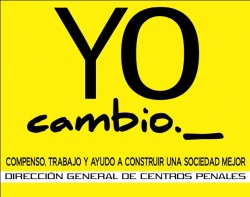 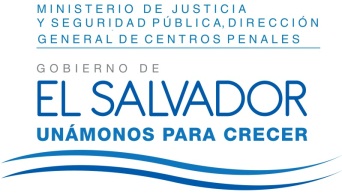 DIRECCIÓN GENERAL DE CENTROS PENALES UNIDAD DE ACCESO A LA INFORMACIÓN PÚBLICA7ª Avenida Norte y Pasaje N° 3 Urbanización Santa Adela Casa N° 1 Sn. Salv.   Tel. 2527-8700Versión publica                    UAIP/OIR/377/2017Vista la solicitud del señor XXXXXXXXXXXXXXXXXXXXXXXXX, con Documento Único de Identidad XXXXXXXXXXXXXXXXXXXXXXXXXXXXXXXXXXXXXXXXXXXXXX, quien solicita:  Gasto mensual en alimentos para privados de libertad desde enero hasta septiembre de 2017 en todos los Centros Penitenciarios de El Salvador. Detallar el menú de cada tiempo de comida y costo por ración por cada uno de los privados de libertad.Población penitenciaria desde enero de 2014 hasta septiembre de 2017. Brindar detalle por cada centro penitenciario de los privados de libertad en detención provisional así como de los condenados.Con el fin de dar cumplimiento a lo solicitado, conforme a los Arts. 1, 2, 3 lit. “a”, “b”, “j” art. 4 lit. “a”, “b”, “c”, “d”, “e”, “f”, “g”  y art. 71 de la Ley de Acceso a la Información Pública, la suscrita RESUELVE de acuerdo con él, art. 69 LAIP, conceder el acceso a la información solicitada, recibida por esta Unidad por las Unidades de USEFI, Inspectoría General y la Administradora de Contrato de Alimentos, art. 69 LAIP. Referente al ítem I, sobre el gasto mensual de alimentos de los Privados de Libertad, se anexa a la presente la información solicitada, en relación al costo por tiempo de comida de cada Privado de Libertad es de $0.81 centavos de los Estados Unidos de América.Referente al ítem II, se anexa a la presente la información solicitada sobre estadística de PDLs en detención provisional y condenada en los periodos 2014 al 2017.Queda expedito el derecho del solicitante de proceder conforme a lo establecido en el art. 82 de la Ley de Acceso a la Información Pública.San Salvador, a las once horas con cinco minutos del día once de octubre de dos mil diecisiete.Licda. Marlene Janeth Cardona AndradeOficial de Información 	MJC/fagcDESAYUNOALMUERZOCENA1.000 Unidad pan con jamón, 0.375 libra frijol molido DT 2015 ( 70% solido-30, 2.000 unidad tortilla 50 gr, 8.000 onzas café1.000 onz salsa de cebolla, 1.000 unidad chorizo parrillero, 6.000 onz arroz con mora, 2.000 unidad tortilla 50 gr, 8.000 onz refresco de piña colada4.000 onz pipián guisado con crema, 0.375 libra frijol molido, 2.000 unidad tortilla 50 gr, 8.000 onz café.